Kraj ve kterém žiju – Moravskoslezský krsjKraj leží na S – SV – V – JV – J – JZ – Z - SZ  České republiky.Naše obec se nazývá:Krajské město se nazývá:Další větší města našeho kraje jsou: Povrch kraje tvoří převážně (nížiny – vysočiny) např.: Krajem protékají řeky:V kraji se nacházejí vodní nádrže:Zemědělci se zabývají pěstováním                                                               a chovemV našem kraji se těží tyto suroviny:Používají se k výrobě:Je zde rozvinut průmysl:Nejznámější průmyslové podniky jsou:Vyrábějí:V našem kraji můžeme navštívit hrady (zříceniny) a zámky:Památná místa:Lázně: Chráněné území:Přírodní zajímavost:Národopisná oblast: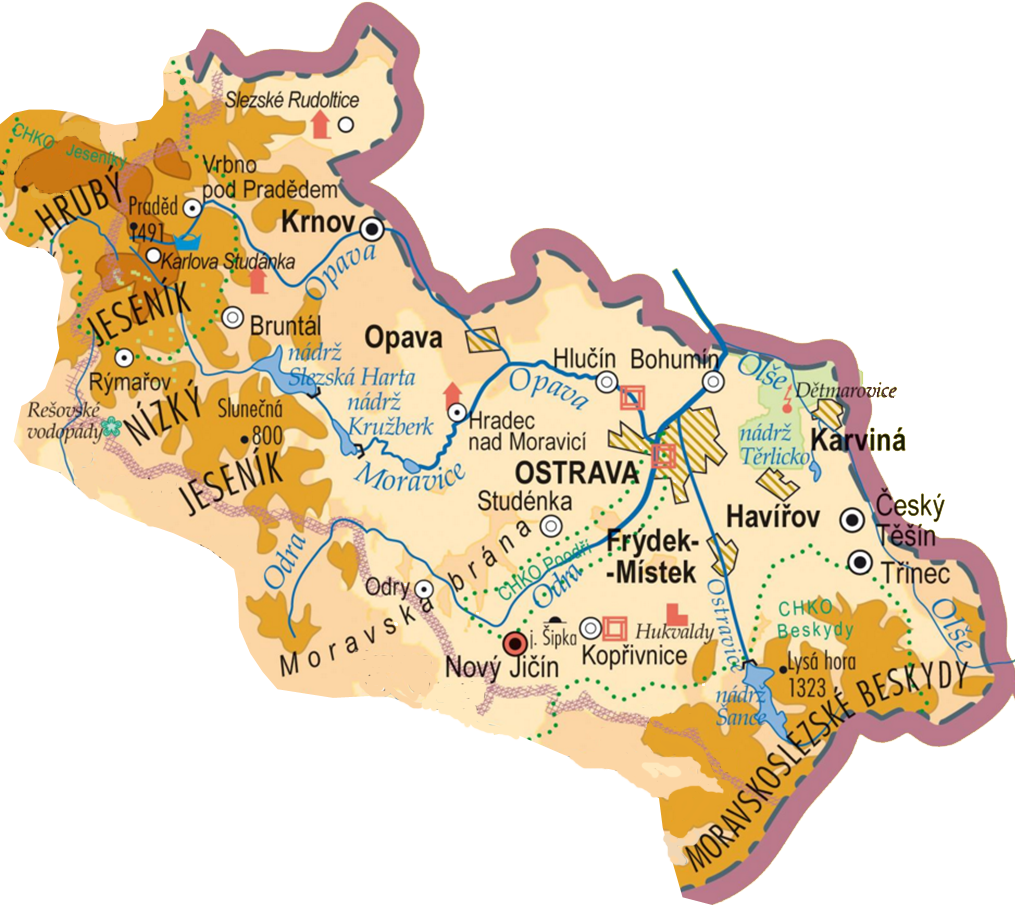 Krajská města ČR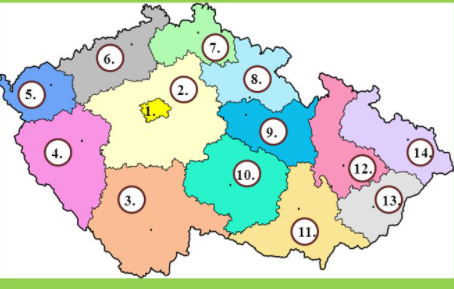 Popiš krajská města:1)      Praha                                                      8)                                                                                                         2)                                                                       9)3)                                                                      10)4)                                                                      11)5)                                                                       12)6)                                                                       13)7)                                                                       14)